TRAFFIC ANALYSIS REPORT FOR MINI SAM (31.03.23 to 02.05.23)For Project: 02.05.23 MINI SAMProject Notes/Address: Lamppost 30 Norwich Road facing traffic going towards WroxhamLocation/Name: IncomingReport Generated: 07/05/2023 22:04:01Speed Intervals = 5 MPHTime Intervals = 5 minutesTraffic Report From 31/03/2023 15:00:00    through    02/05/2023 13:59:5985th Percentile Speed = 30.1 MPH85th Percentile Vehicles = 203,593 countsMax Speed = 80.0 MPH on 09/04/2023 01:50:00Total Vehicles = 239,521 countsAADT: 7494.8Volumes - weekly vehicle counts			Time			5 Day			7 Day	Average Daily					7,578          		7,315	AM peak        		10:00 to 11:00  		606            		615	PM peak        		5:00 to 6:00    		656            		591	SpeedSpeed limit: 30 MPH85th Percentile Speed: 30.1 MPHAverage Speed: 25.9 MPH			Monday  	Tuesday        	Wednesday	Thursday	Friday  		Saturday	SundayCount over limit	5771           	5105           	4383           	4699           	4930           	5747           	5829% over limit		17.0           	14.1           	13.3           	14.1           	13.5           	16.1           	18.9Avg speeder		33.4           	33.3           	33.4           	33.3           	33.4           	33.5           	33.6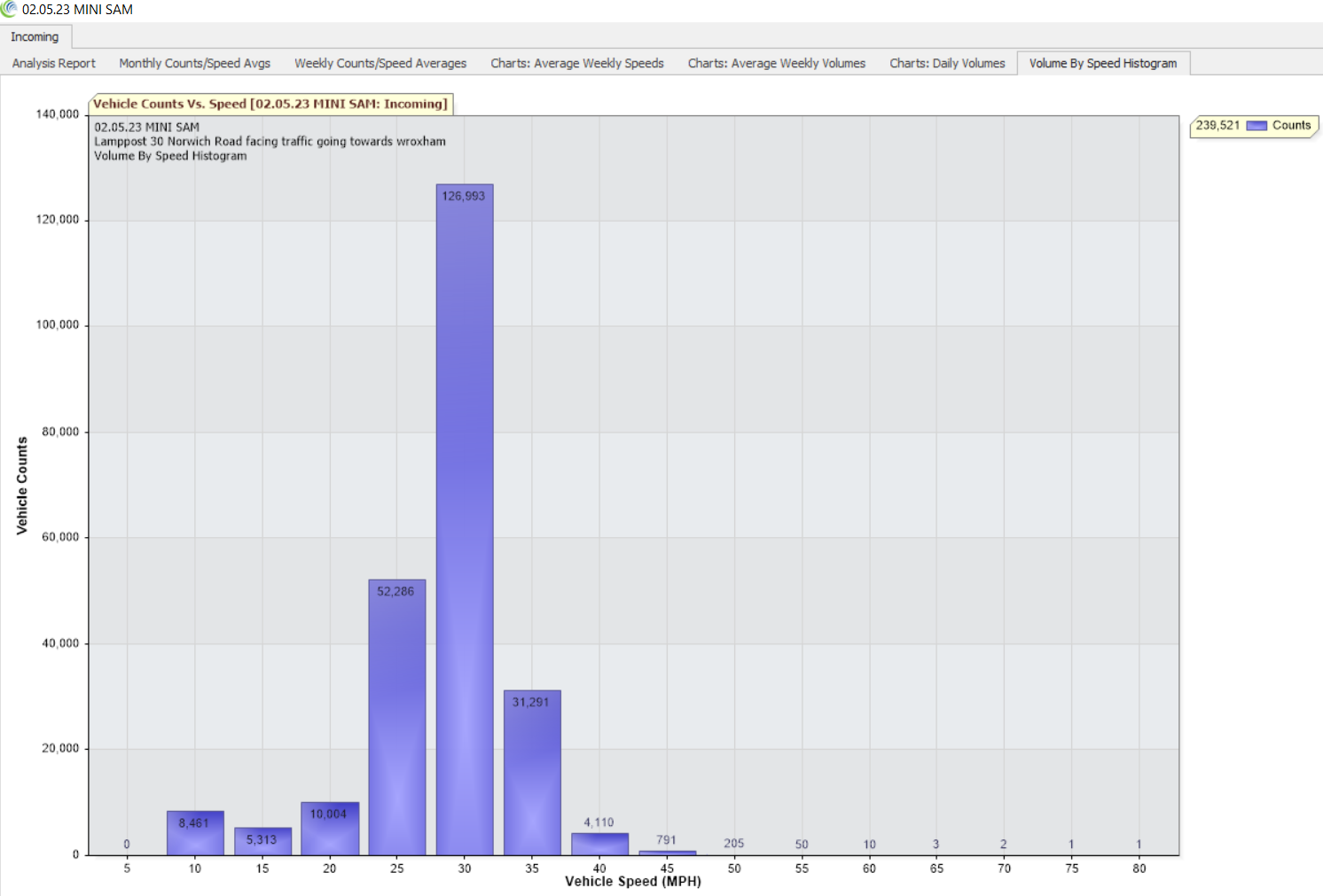 